Uitnodiging voor de jaarlijkse ledenvergadering.Datum:    11 november  2022Tijd:      20.15 u – ca. 22.00 uPlaats:  Ontmoetingscentrum DoornenburgHallo koorleden,Het bevrijdingsconcert is alweer lang voorbij en ook het nieuwe seizoen loopt alweer een tijdje. Met genoegen kijken wij terug op het geslaagde concert en meteen kijken we ook vooruit naar het vernieuwde “kerstconcert”. Ook moeten plannen gemaakt gaan worden voor een nieuw groots concert, waarschijnlijk in 2024 het 55 jarige jubileum jaar.Omdat in ieder geval Jarno en Rianne op 11 november niet aanwezig kunnen zijn, leek het ons een mooie datum om de ledenvergadering te plannen.We zullen dan de dagelijkse gang van zaken bespreken, maar we willen ook praten over kerst en allerlei zaken die jullie belangrijk vinden. De ledenvergadering is een mooie plek om je mening en jouw wensen ten aanzien van het koor te laten horen.Jullie zijn van harte uitgenodigd om mee te praten en mee te denken op 11 november in het ontmoetingscentrum.Samen moeten we bepalen hoe we in de toekomst verder gaan met het koor en hoe we de sterke kanten van het Jekadee kunnen laten horen en zien.Vriendelijke groet,  Het bestuurDe agenda:Opening.Verslag vorige ledenvergadering 15-10-2021 en 15 maart 2022 		zie bijlage 1 en 2.Ingekomen/uitgegane post.							zie bijlage 4.Verslagen penningmeester; goedkeuring begroting.			zie bijlage 5 en 6.Verslag kascontrole commissies en herbenoeming commissie.Ramen zemen schuttersgebouw.Kerst 2022.Jaarplanning.  		                                                   		zie bijlage 3.Verslagen van de diverse groepen:- Aktiegroep, - MOV-groep.Mededelingen van het bestuur.Bestuursverkiezing: Aftredend en herkiesbaar is Esther Witjes.Het bestuur stelt Herman de Vries voor als nieuw bestuurslid.Eventuele tegenkandidaten kunnen zich tot een uur voor aanvang van de ledenvergadering melden bij het bestuur. Gelet op art. 10.4 van de statuten kunnenkandidaten zich melden mits men een voordracht heeft van tenminste 1/10e gedeelte van het aantal gewone leden.Rondvraag.Sluiting.BIJLAGE 1	Verslag ledenvergaderingVerslag Jaarlijkse ledenvergadering.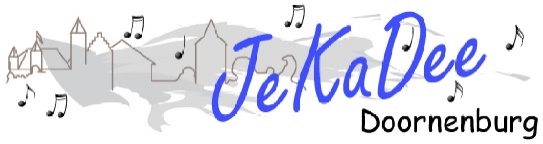 Secretariaat: Irma WeijsenfeldMulderswei 456686DR Doornenburg0481-424559info@jekadee.nlNOTULEN LEDENVERGADERING KOOR JEKADEEDATUM: 15 oktober 2021 IN HET ONTMOETINGSCENTRUMAANWEZIG: 33 Leden inclusief Bestuur									 (Notulist Martine Strijbos)1. Opening De vicevoorzitter, Willy heet iedereen van harte welkom.2. Verslag vorige ledenvergadering 20-09-2019Geen op of aanmerkingen over dit verslag.3. Ingekomen/uitgegane postPostlijst is aangevuld tot 20 september 2021.4. Verslag penningmeester; goedkeuring begrotingGeen vragen of opmerkingen. Door corona zijn de inkomsten en uitgave anders dan andere jaren. Vanaf september dit jaar zijn we weer van start gegaan met de normale financiële structuur. Het aangeschafte drumstel is geheel gekocht van subsidies en schenkingen.  5. Verslag kascontrole commissie en herbenoeming commissieDe commissie was tevreden over de kas. De kascontrole commissie doet het voorstel dat het bestuur, voor al het werk achter de schermen tijdens het corona jaar, eens iets leuks doet met elkaar.  Nieuwe samenstelling commissie; Esther O. en Desiree6. Kerst 2021 We hopen dit jaar weer een kerstconcert te kunnen geven, op zondag 19 december, rond 15 uur. We geven dit samen met de Harmonie en dansvereniging Mixed Moves. We zingen ongeveer 6 liederen. Via Lingewaard Doet hebben 575 euro opgehaald, dit is voldoende om onze kosten van het kerstconcert te dekken.Eén van de leden vraagt naar wat er over gebleven is van het oorspronkelijke idee, om op verschillende locaties op te treden. Bestuur antwoord dat dat is losgelaten, dat had vooral te maken met corona. Daarnaast zijn de destijds gevonden ruimten reeds bezet. Volgens de huidige corona maatregelen, betekent het dat we een concert mogen geven waar het publiek een QR-code moet tonen en dat we 350 bezoekers mogen verwelkomen.  7. Bevrijdingsconcert april 2022Het plan is om het 2e weekend van april eindelijk het bevrijdingsconcert te laten plaatsvinden. De plannen van destijds, zijn de plannen voor nu (inclusief de tentoonstelling en de fietstocht). Het concert kent enkele wijzigingen; samenstelling van de liedjes is gewijzigd, Hans Cornelissen doet niet mee, Rianne speelt weer wel mee en er wordt gezocht naar een nieuw lied voor gastzangeres Thea. Als de liedjeslijst compleet is, wordt de definitieve volgorde bekend gemaakt. De gastmuzikanten: trompettisten (Bert, Walter en Matthias) en Alex van de percussie komen in de komende maanden af en toe mee repeteren. Thea zal in het nieuwe jaar een aantal keren aanschuiven.We hebben een aantal extra repetities gepland. Er worden ook aparte repetities gepland voor groepjes. PR wordt in het nieuwe jaar weer opgestart. Kaarten voor bevrijdingsconcert zijn zo goed als uitverkocht, fietstocht nog niet. 8. Jaarplanning  Extra repetities groepjes Les lacs du connemara (5 november) de Andrew Sisters (12 november) en met de trompettisten en percussie harmonie samen (19 november, 14 januari, 4 februari, 25 maart).9. Verslagen van de diverse groepen:- Aktiegroep, - MOV-groep Actiegroep; helaas geen feest georganiseerd in het afgelopen jaar, binnenkort maakt de groep nieuwe plannen. MOV; besloten geen rommelmarkt te houden, vorig jaar niet en ook dit jaar niet. De goede doelen die gesteund werden in het verleden zijn losgelaten en gezocht wordt naar nieuwe ondersteuningsdoelen. Ideeën? Ze zijn welkom. 10. ANBI Status en WBTRWij zijn met het koor bezig om de ANBI (Algemeen Nut Beogende Instelling) status te krijgen. Dit betekent dat als mensen een gift willen doen, deze aftrekbaar is van de belasting. Daarvoor moeten wel meer gegevens openbaar zijn, zoals: een jaarverslag, een beleidsplan, notulen van de ledenvergadering en een financieel jaarverslagDe WBTR (Wet Bestuur en Toezicht rechtspersonen) is een nieuwe wet per 1 juli 2021. De WBTR is bedoeld om bestuur en toezicht van verenigingen en stichtingen te verbeteren. Er zijn regels opgesteld over taken, bevoegdheden, verplichtingen en aansprakelijkheid. De overheid wil met de wet voorkomen dat wanbestuur, onverantwoordelijk financieel beheer, zelfverrijking, misbruik van posities en andere ongewenste activiteiten verenigingen en stichtingen schaden. Helaas blijken zaken als ‘een greep uit de kas’ en ‘vriendjespolitiek’ vaker voor te komen dan velen denken. De wet gaat dat tegen door procedures en verantwoordelijkheden met elkaar te bespreken en vast te leggen.Notaris van Schaijk uit Bemmel zal onze statuten hierop nakijken en eventueel aanpassen.Mogelijk moeten er wijzigingen worden doorgevoerd en als dat zo is krijgen de leden dit ter goedkeuring voorgelegd. De verwachting is dat Jekadee het wel goed geregeld heeft. Eén koorlid vraagt zich af of de namen in de verslagen van de jaarvergadering dan geanonimiseerd moeten worden. Bestuur zoekt na, of het nodig is. 11. Mededelingen van het bestuur - AVG (Algemene verordening gegevensbescherming)Ieder jaar wordt hier kort bij stil gestaan tijdens de jaarvergadering. Het archief is geactualiseerd.- Sponsor kliksInmiddels hebben we 55,50 euro bij elkaar gespaard, het enige wat je moet doen is via de site van Jekadee op het icoontje klikken en dan kun je bij betreffende winkel gaan bestellen. - Rabobank Club Support: De stemperiode is al begonnen. Op 8 november horen we het resultaat. -Ramen zemen schuttersgebouw: Dit doen we viermaal per jaar en dat levert ons dan 300 euro op. De data voor dit seizoen zijn: 1 december, 12 maart, 4 juni en 10 september. In de MFR hangt de inschrijflijst. -Rivierjutters: Afgelopen jaar ook 300 euro opgebracht. Zodra datum in 2022 bekend is, horen de leden dit. -Ledenlijst:Sinds de laatste ledenvergadering hebben 3 koorleden hun lidmaatschap opgezegd. De mensen die op de wachtlijst staan zijn benaderd. Twee potentiele leden hebben al kennisgemaakt op een repetitieavond. Na deze vragenronde is de wachtlijst weer leeg. - Repetitiebezoek:Het bestuur wil nogmaals benadrukken dat de repetities er zijn om te komen repeteren en wij hopen dat iedereen daar weer gretig gebruik van zal gaan maken. - Repertoire: Onlangs is de liedjes lijst verspreid voor de komende periode. Het bestuur vraagt de liedjes in de blauwe klapper te doen. Voor het concert komen er mogelijk nog een paar nummers bij.- Op of aanmerkingen: Als je tijdens een repetitie iets aan wil geven vraag dan gelijk de dirigent. Daarnaast is er nog “het schriftje” wat op de piano ligt. Als je minder dingende vragen of opmerkingen hebt over het koor, over de repetitie, over liedjes, schrijf het dan op, dan pakt het bestuur dit op en krijg je later een antwoord. Of je spreekt met een bestuurslid.- Extra taken: Het bestuur wil graag al de koorleden bedanken die naast het zingen ook nog allerlei taken verrichten. Vanavond wel een speciale dank voor Gerda, die vele jaren de liedjes voor de klappers heeft bijgehouden; niet altijd alleen, maar wel heel lang. Zij is daar nu mee gestopt. Ter vergadering biedt Desiree aan deze taak op in het vervolg haar te nemen. - JubilarissenDe voorzitter huldigt 3 leden: Maaike is 12,5 jaar lid, Lisette is 25 jaar lid en Ron is 40 jaar lid. De leden krijgen een attentie en een mooie bos bloemen.  12. Bestuursverkiezing: Twee bestuursleden zijn gestopt met hun bestuurstaken Tonny en Myrjam, dank voor jullie inzet. Als nieuw bestuurslid verwelkomen we Brigitte. De leden wensen haar een goede bestuursperiode.   13. Rondvraag- Moeten de leden van het koor een QR-code tonen om het concert te kunnen geven? Tot nu toe zijn de regels zo dat dat niet nodig is. We volgen de voorschriften van de overheid. - Is er al een corvee rooster? Het bestuur geeft aan dat er binnenkort een rooster verschijnt voor de schoonmaak en de afwas. 14. Sluiting BIJLAGE 2	Verslag ledenvergaderingSecretariaat: Irma WeijsenfeldMulderswei 456686DR Doornenburg0481-424559info@jekadee.nlNOTULEN EXTRA LEDENVERGADERING DATUM: 25 maart 2022 in het kerkgebouwAANWEZIG: 43 leden (van de 55 leden) 1. Opening De vicevoorzitter heet iedereen van harte welkom op deze extra ledenvergadering met als voornaamste doel de goedkeuring van de gewijzigde staturen en huishoudelijk reglement.Op verzoek van het bestuur wordt er een extra agendapunt toegevoegd: de mededelingen.2. Vragen over de gewijzigde Statuten en huishoudelijk reglementEr komen geen vragen over dit agendapunt.3. Stemmen over de gewijzigde StatutenAlle aanwezige leden stemmen unaniem voor het wijzigen van de statuten zoals voorgesteld.4. Stemmen over het gewijzigde huishoudelijk reglementAlle aanwezige leden stemmen unaniem voor het wijzigen van het huishoudelijk reglement zoals voorgesteld.5. Mededelingen bestuurConcert: Irma geeft toelichting over het concert van zondag 19 juni. Diverse werkgroepen zijn achter de schermen al druk bezig: werkgroep choreo en kleding zullen volgende week meer vertellen. Er is die dag veel hulp nodig van de koorleden. We beginnen die dag al vroeg en zullen om 11, 14 en 17 uur een concert geven. Ook zal er een lunch verzorgd worden. Rond de middag zal de Waay Express vertrekken, kaarten hiervoor zijn bij Irma verkrijgbaar. Om 12.30 uur zal gestart worden met de verhalenfietstocht. Aanmelden voor de belevingstocht kan ook bij Irma. Omdat we van 2 naar 3 concerten zijn gegaan, wordt er geen gebruikt meer gemaakt van de rij indeling van de zitplaatsen. Advies aan publiek is: kom op tijd, is het te druk, ga dan eerst fietsen. We gaan er een leuke en gezellige dag van maken!Gitarist: helaas gaan Maria en Tonny aan het eind van dit seizoen stoppen met het koor. We zijn dus opzoek naar een nieuwe gitarist. Dus de vraag voor iedereen om een rond te kijken en navraag doen of er een geschikt persoon is voor ons koor. Aanmelden kan bij Irma. We zijn bezig met het maken van een flyer/artikel, de vraag als die klaar is, om deze zoveel mogelijk weer te delen.Op zondag 3 juli, 2 weken na het concert is er in Huissen “gluren bij de buren”; wie wilt dat nu niet? Diana Janssen woont in Huissen en heeft een mooie grote tuin. We kunnen daar dan drie maal 30 min optreden tussen 13-18 uur. We kunnen er dan samen weer een mooie dag van maken als einde van het seizoen. Een viertal koorleden geeft aan die dag niet te kunnen. De andere aanwezige stemmen toe. Maar eerst zal het combo nakijken of ze aanwezig kunnen zijn. Als het combo kan, dan zullen Diana en Irma dit verder oppakken en aanmelden.Omdat we vandaag een extra ledenvergadering hebben en we vandaag 53 jaar bestaan is het eerste rondje van het bestuur! Er wordt afgesloten met een lang zullen ze leven.6. Rondvraag Geen van de aanwezige koorleden maakt gebruik van de rondvraag7. SluitingDe vice voorzitter dankt de koorleden voor de goede opkomst en wenst iedereen een fijn weekend toe.Datum:                                                    Handtekening voorzitter:BIJLAGE 3 	JAARPLANNING 2022 – 2023Vrijdag 25 november 		“Repetitie niet in de kerk; waar hoor je nog”Vrijdag 2 december 		“Sinterklaasavond” (na de repetitie)Vrijdag 23 december 		“Kerststerren”Voorjaar 2023			“Workshop??”Donderdag 4 mei 2023 		“Dodenherdenking”Vrijdag 14 juli 2023 		“Laatste repetitie van het seizoen”Vrijdag 1 september 2023 	“Eerste repetitie nieuwe seizoen”Voorjaar 2024? 		“Jubileum concert”BIJLAGE 4 	IN- EN UITGEGANE POST INGEKOMEN t/m 03-10-2022:Overleg Harmonie, Mixed Moves en Jekadee d.d. 24-9-2021 en 8-10-2021.Mailing met Maria Magdalena en Harry Drost mbt gebruik kerkgebouw tijdens bevrijdingsweekend.Mailing/goedkeuring mbt kerkgebouw reserveren voor Kerst d.d. 19-12-2021.Mailing mbt bevrijdingsweekend 2022, opzet concert, financieel overzicht.Mail Rabobank: deelname aan RaboClubSupport levert 339,12 euro op.Mail van Susan Otters ivm repetitie.KVK: mail dat wijzigingen bestuursleden zijn doorgegeven. Mail van Harry Drost met de vraag over gebruik van de MFR op 18-12-2021.Bumastemra: opgave liederen van afgelopen jaar.Gemeente Lingewaard, de Gentenaren en SWL: een digitale eindejaarsgroet.Kamer van Koophandel: inschrijving overzicht van UBO.Notaris van Schaijk: concept statuten wijziging.Mail van Maaike van Driel ivm opzeggen lidmaatschap.Gemeente Lingewaard: aanmelding registratie voor de Rivierjutters Lingewaard Doet: informatie over de komst van Lingewaard Doet naar Doornenburg en Huissen.Mailing met Frank Smits: wordt toch geen lid van Jekadee.Mailing met Harry Drost ivm gebruik kerk een week voor de Bevrijdingsdag en 4 mei 2022.Mail gemeente Lingewaard dat we uitgeloot zijn voor deelname rivierjutters.Mail naar gemeente Lingewaard ivm uitnodiging/vraag naar aanwezigheid tijdens de Bevrijdingsdag 19 juni 2022.Mail van koor Surplus ivm concert 22-5-2022.Mail van BOL Bemmel ivm Herdenkingsconcert door het Ulfts mannenkoor d.d. 1-5-2022.Mail van Myrjam Brom ivm tijdelijke stoppen met het koor.Mail van Notaris van Schaijk ivm ondertekenen aangepaste statuten.Mail Rabobank Club Support ivm inschrijving start 16 mei tot en met 14 juni. Stemperiode is van 5 september t/m 27 september.Mailing met Harry Drost ivm 4 mei viering, 14 juni: pre generale, 19 juni: plattegrond kerkgebouw ivm vergunning en voor 8 juli: opslag achter verplaatsbare wand zetten.Factuur bloemstuk 4 mei viering, via Harry Drost.Verzoek van de Harmonie of Jekadee vrijdag 8 juli in het OC kan repeteren ivm uitvoering van de Harmonie op 9 juli.Gemeente Lingewaard: evenementenvergunning en ontheffing artikel 35 ivm bevrijdingsfestiviteiten d.d. 19 juni 2022.Bevestiging inschrijving Gluren bij de buren, d.d. 3 juli 2022 en bevestiging deelname.Verslag overleg bouwgroep d.d. 27 mei 2022.EHBO St. Lucas met informatie voor de verenigingen en aanvraagformulier.Slecht weer scenario concert d.d.19-6-2022.Verslag brainstormsessie Kerst 2022 d.d.24-6-2022.Verslag evaluatie 4 mei viering 2022 d.d.5-7-2022.Notaris van Schaijk; afschrift van akte, nieuwe statuten.Notulen kerst werkgroep d.d. 21-7-2022 en 1-9-2022.Uitnodiging van Gert en Wiep Huting ivm hun 50 jarig huwelijksfeest d.d. 11-8-2022.Rouwkaart van Ans van der Veen.Wijziging bestuurssamenstelling van KVK.Brief van de belastingdienst met afkeuring voor de ANBI status.Financieel overzicht Bevrijdingsactiviteiten d.d.31-7-2022.Mail van Lisette Aleven dat ze stopt bij het koor. Mail van gemeente Lingewaard voor deelname rivierjutters d.d. 8-10-2022.Werkgroep Kerst 2022: draaiboek kerststerren, draaiboek concert, indeling schuttersgebouw, kerstquiz en begroting.UITGEGAAN t/m 03-10-2022:FMR producties Totaal Lokaal: gegevens gecontroleerd voor de gemeentegids.Uitnodiging ledenvergadering Jekadee d.d.15-10-2021 aan alle leden.Mail van Dominique Hendriks dat ze stopt bij het koor.Mail van Jacqueline Beekhuizen dat ze stopt bij het koor.brief aan koorleden deel 5, verslag ledenvergadering d.d.15-10-2021 en taakverdeling bestuur Jekadee.Kerstkaart aan alle leden, vrienden en sponsoren.Kerstgroet van Harmonie, mixed moves en Jekadee in het gemeente nieuws.Kaart aan Desiree.Notaris van Schaijk: mail met de vraag om hulp bij het aanpassen van de statuten en huishoudelijke ivm WTBR.Overzicht lijst repertoire 2021 voor Buma stemra.Overzicht van de uren van de verwarming die we gebruikt hebben, gestuurd naar parochie Maria Magdelena. Bericht van het bestuur deel 6 en deel 7 en protocol repetitie bezoek.Bericht van het bestuur deel 8.Mail aan de koorleden met verzoek om een top 4 van bevrijdingsconcert liederen door te geven.Condoleance kaart Marike van Moerkerk.Met Harry Drost gemaild ivm inzake 4 mei 2022.Uitnodiging aan koorleden extra ledenvergadering d.d. 25-3-2022.Bericht van het bestuur deel 9 en corveelijst.Mail aan Maaike van Driel ivm opzeggen lidmaatschap.Bericht in Gemeente Nieuws en social media ivm Bevrijdingsdag 19 juni 2022.Condoleance kaart aan Marike van Moerkerk en familie.Condoleance kaart aan Brigitte en Sjaak Witjes.Lingewaard Doet: Kerst met Jekadee uitgesteld tot 31-12-2022.Affiche: opzoek naar een nieuwe gitarist.Artikel gemeente nieuws ivm herdenkingsfestiviteiten HKD en Jekadee op 19 juni 2022.Aan de koorleden: mail seizoen 2021-2022 deel 11,  intekenlijst hand- en spandiensten bevrijdingsconcert en structuur organisatie bevrijdingsconcert.Condoleance kaart aan Maria Huting.Mail aan sponsoren en genodigde bevrijdingsconcert d.d. 19 juni 2022.Condoleance kaart aan Ron en Esther.Mail naar alle koorleden met overzicht van laatste week voor het concert d.d. 19-6-2022.Mail naar alle koorleden met het choreo overzicht en de visagie overzicht.Kaart aan Ineke Niels.Kaart aan Anja van Loenen.Kaart aan Ans van der Veen.Condoleancekaart aan familie Aleven.Wijziging bestuurssamenstelling aan KVK.Kaart aan Gert en Wiep Huting ivm hun 50 jarig huwelijksfeest.Condoleance kaart aan familie van Ans van der Veen.Condoleancekaart aan familie Manon Visch.Bericht aan Geert, Mieke en Gerard Nuijen mbt de vraag om gezamenlijk de Allerzielen viering te verzorgen.Beterschap kaart aan Annemiek van de Woerdt.Financiële verantwoording aan de provincie ivm bevrijdingsactiviteiten.Mail aan de koorleden deel 1 seizoen 2022-2023 en liederen seizoen 2022-2023 en de nieuwe statuten. Aanmelding voor de rivierjutters najaar 2022.BIJLAGE 5 	VERSLAG PENNINGMEESTERBIJLAGE 6 	FINANCIEEL VERSLAG BEVRIJDINGSCONCERT Dit is een overzicht van de gehele boekhouding van het bevrijdingsconcert van 2019 t/m 2020.Het resultaat is via een verdeelsleutel betaald door HKD en Jekadee.Secretariaat: Irma WeijsenfeldMulderswei 456686DR Doornenburg0481-424559info@jekadee.nl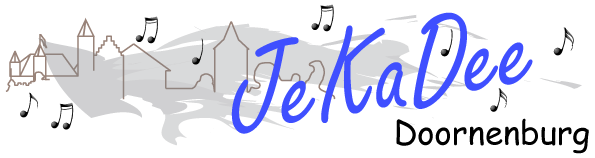 FINANCIEEL JAARVERSLAG   van 01-08-2021 t/m 31-07-2022FINANCIEEL JAARVERSLAG   van 01-08-2021 t/m 31-07-2022FINANCIEEL JAARVERSLAG   van 01-08-2021 t/m 31-07-2022FINANCIEEL JAARVERSLAG   van 01-08-2021 t/m 31-07-2022FINANCIEEL JAARVERSLAG   van 01-08-2021 t/m 31-07-2022InkomstenInkomstenInkomstenUitgavenUitgavenUitgavenOmschrijvingWerkelijkBegrootOmschrijvingWerkelijkBegrootBar€ 1.000 € 2.000 Bar€ 1.075 € 1.500 Contributie€ 5.460 € 6.000 Bestuur + vergader kosten€ 121 € 350 Subsidie€ 551 € 550 Extra voor koorleden€ 653 € 700 Optredens€ 900 € 150 Giften€ 247 € 250 Acties voor fondswerving€ 927 € 500 Muziek zang combo BUMA€ 214 € 800 Concert (kerst)€ 0 € 400 Instructie kosten excl concerten€ 3.947 € 5.700 Diverse sponsoring€ 0 € 50 Concert (kerst)€ 0 € 500 Bevrijdingsconcert€ 314 € 6.500 Bar commissie€ 0 € 150 Vrienden van Jekadee€ 0 € 800 Actiegroep€ 0 € 750 € 0 Verwarmde kerk / huur€ 120 € 650 Diverse€ 1.375 € 300 Bevrijdingsconcert€ 4.548 € 5.000 € 9.152 € 16.950 € 12.301 € 16.650 Kas per 01-08-2021€ 190 Kas per 31-07-2021€ 604 Bank per 01-08-2021€ 8.254 Bank per 31-07-2021€ 4.690 Spaarrekening 01-08-2021€ 4.001 Spaarrekening 31-07-2021€ 4.001 € 21.597 € 21.597 Totaal saldo 01-08-2020€ 12.445 Totaal saldo 31-07-2021€ 9.295 BEGROTING 2022-2023InkomstenInkomstenInkomstenUitgavenUitgavenUitgavenOmschrijvingBegrootOmschrijvingBegrootBar€ 2.000Bar€ 1.500Contributie€ 6.200Bestuur + vergader kosten€ 350Subsidie€ 550Extra voor koorleden€ 600Optredens€ 550Giften€ 250Acties voor fondswerving€ 500Muziek zang combo BUMA€ 700Concert (kerst)€ 400Instructie kosten excl concertenInstructie kosten excl concerten€ 5.700Diverse sponsoring€ 150Concert (kerst)€ 500Vrienden van Jekadee€ 950Bar commissie€ 150Actiegroep€ 550Verwarmde kerk / huur€ 650Diverse€ 300€ 11.300€ 11.250TOELICHTING FINANCIEEL JAARVERSLAG SEIZOEN 2021-2022TOELICHTING FINANCIEEL JAARVERSLAG SEIZOEN 2021-2022WerkelijkBegrootINKOMSTENBar:Inkomsten uit barverkopen€ 1.000 € 2.000 Inkomsten uit contributie€ 355 € 390 Uitgaven aan barinkopen-€ 1.075 -€ 1.500 Resultaat bar€ 279 € 890 Contributie:Geïncasseerd: 10 mnd. gem.54 pers à € 20 p. 2 mnd€ 5.460 € 6.000      € 0,65 p.p.p.m. gaat naar de barinkomsten-€ 355 -€ 390 Resultaat contributie€ 5.105 € 5.610 Subsidie:Gemeente Lingewaard€ 551 € 550 Optredens:Uitvaartdiensten:  Niels - Wieland - Huting - v.Kol - Aleven€ 900 Totaal€ 900 € 150 Acties voor fondswerving:Coronasteun Gemeente Lingewaard€ 461 Sponsor Kliks€ 52 Rabobank clubkascampagne€ 339 Ramen zemen schutterij€ 75 Totaal€ 927 € 500 Concert kerst:Bruto opbrengst€ 0 -€ 100 Diversen sponsoring:€ 0 € 50 Bevrijdingsconcert:Bruto opbrengst: 2022€ 314 Opbrengst Totaal-€ 308 € 1.500 Vrienden van JekadeeBruto opbrengst€ 0 € 800 Totaal inkomsten€ 9.152 TOELICHTING FINANCIEEL JAARVERSLAG SEIZOEN 2021-2022TOELICHTING FINANCIEEL JAARVERSLAG SEIZOEN 2021-2022UITGAVENWerkelijkBegrootBestuur + vergader kosten:€ 121 € 350 Extra voor koorleden:Drankjes, attentie koorleden e.d € 412 Gluren bij de buren (drankje, snacks)€ 77 Gluren bij de buren (kosten Jarno)€ 164 Totaal€ 653 € 700 Giften uitgaven:Allerlei cadeaus (ziekte, jubilea), Bloemstuk 4 mei (herenkoor)€ 100 Jubilarissen€ 147 Totaal€ 247 € 250 Muziekinstrumenten:USB stick, klappers, rep. Saxofoons, bellenkrans€ 123 Batterijen voor microfoons€ 13 BUMA Stemra€ 78 Totaal€ 214 € 800 Instructiekosten:Repetitie en uitvoering; exclusief concerten e.d.€ 3.947 Extra kosten Jarno Bevrijdingsconcert€ 512 Vergoeding Rianne voor vervangen Jarno€ 25 Totaal€ 4.484 € 5.700 Activiteiten barcommissie:€ 0 € 150 Aktiegroep:€ 0 € 750 Verwarming kerk 2021€ 120 € 650 Diversen uitgaven:Bankkosten€ 164 Hosting website€ 82 Contributie OC€ 30 Kosten Jarno 4 mei - uitvaartdiensten€ 620 Statutenwijziging Notaris€ 206 Diverse uitgaven€ 248 Totaal (excl. vergoeding Rianne € 25)€ 1.375 € 300 Bevrijdingsconcert:Totaal:  2022 € 4.548 Totaal uitgaven€ 12.301